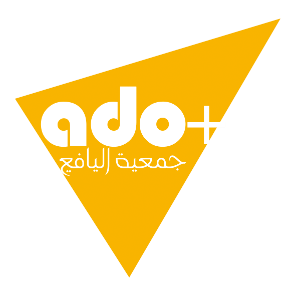 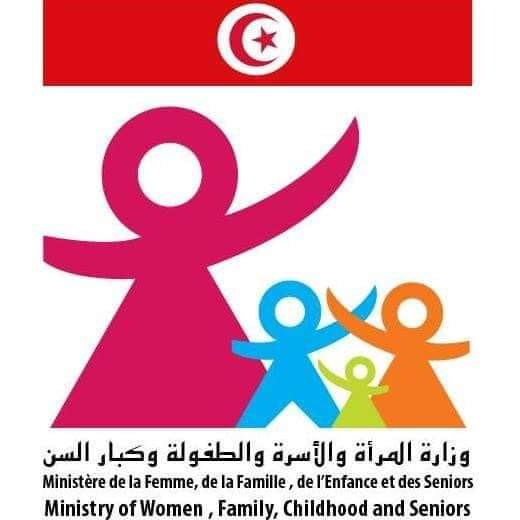 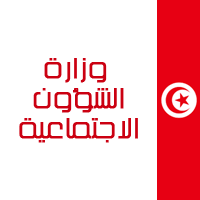 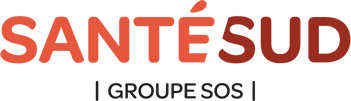 Le projet «Shabab» : Construire des alternatives pour et avec les jeunes en risque de rupture sociale et de radicalisationContexte et objectifs du projet « Shabab »Face au constat de l’insuffisance des dispositifs alternatifs à l’insertion ou à la réinsertion des jeunes en en risque de rupture sociale, le projet « Construire des alternatives pour et avec les jeunes en risque de rupture sociale et/ou en voie de radicalisation - Shabab », mené en partenariat par l’association tunisienne ADO+ et l’ONG française Santé Sud, vise ainsi à co-construire, avec ces jeunes, un environnement porteur de solutions éducatives, psycho-sociales et culturelles alternatives, sur le territoire du Grand Tunis. Plus spécifiquement, il s’agit d’appuyer les organisations de la société civile tunisiennes à construire, aux côtés des pouvoirs publics, des alternatives pour et avec les jeunes en risque de rupture sociale et / ou en voie de radicalisation. Le projet est concentré sur les quatre zones d’intervention situées dans des quartiers défavorisées du Grand Tunis, définies autour de trois centres d’accueil relevant du Ministère des Affaires sociales accueillant chacun annuellement 50 à 60 jeunes en risque de rupture sociale et /ou en conflit avec la loi :Le CSOE de Manouba (Gouvernorat de la Manouba) ;Le CDIS de Douar Hicher (Gouvernorat de la Manouba) ;Le CDIS de Naassen (Gouvernorat de Ben Arous) ;Afin de réaliser ces objectifs, le projet s’est fixé quatre principaux résultats à atteindre :Résultat 1 : L’offre de service dédiée aux jeunes en risque de rupture sociale et de radicalisation est renforcée par les OSC à travers des outils d’intervention et d’analyse adaptés au contexte tunisien ;Résultat 2 : Des jeunes en risque de rupture sociale, accompagnés par des intervenants sociaux des OSC, élaborent et conduisent des projets citoyens et d’insertion sociale et professionnelle ;Résultat 3 : La capacité organisationnelle et structurelle des centres d’accueil publics et des OSC est renforcée à travers la mise en œuvre d’une démarche qualité ;Résultat 4 : Le renforcement des capacités organisationnelles et techniques de la DGPS permet d’opérationnaliser son plan stratégique à 3 ans.A propos de l’activité Santé Sud, dans le cadre du projet Shabab, souhaite recruter un.e consultant.e / statisticien.ne qui aura pour mission de former les cadres du Ministère des Affaires Sociales à la production et l’exploitation de statistiques élaborées dans les structures sociales. Dans un premier temps, il s’agira d’effectuer un diagnostic approfondi de l’état actuel du système statistique au sein de la direction générale de la prévention et l’intégration sociale afin de fixer les priorités en matière de développement (2 jours). Cela veut dire, dresser un état des lieux réaliste, objectif et critique des statistiques actuellement disponibles (nombre de prises en charge selon les programmes, nature des interventions,…), des méthodes de collecte de données appliquée et de l’usage qui est fait des données produites. Le bilan et les résultats obtenus doivent être concrets et permettre de définir des nouveaux objectifs stratégiques en termes de statistiques. Le but final étant d’identifier quelles sont les marges d’amélioration et les besoins en termes de statistiques. Ce diagnostic devra se présenter sous la forme d’une description complète du système actuel de statistiques. Deux aspects essentiels seront à observer / évaluer : le degré d’adéquation des données actuellement disponibles avec la pratique des structures sociales et les capacités stratégiques.Par la suite, le/la consultant.e devra mettre en place une formation pour améliorer la collecte existante de données, l’interprétation et l’exploitation des statistiques (4 jours) (actuellement réalisé sur un fichier excel). Elle bénéficiera à environ 20 personnes : 3 membres des directions de chaque centre (CDIS Fouchana, CDIS Douar Hicher et COSE Manouba) et environ 14 cadres de la direction générale de la prévention et l’intégration sociale. La formation devra recouvrir l’ensemble des outils et méthodologies en statistiques, qu’il convient d’utiliser à bon escient si l’on veut répondre à certaines problématiques et besoins rencontrés dans les structures sociales. Celle-ci devra être essentiellement pratique et pas de notions particulières en mathématiques ne sera nécessaire. Il faudra proposer différents exercices avec correction afin d’aider les cadres de la direction générale de la prévention et l’intégration sociale à assimiler les méthodologies et l’interprétation des résultats. Cette formation devra s’inscrire dans le cadre de la démarche qualité actuellement développé par Santé Sud qui inclut la mise en œuvre des projets d’établissement, le renforcement de compétences duCGPS et le déploiement d’actions partenariales (Plan d’Actions Locales). Elle devra notamment permettre d’aider à la définition de l’amélioration de la prise en charge des différents publics cibles.Afin de mettre en œuvre leurs apprentissages, le.la consultant.e devra accompagner les cadres de la direction générale de la prévention et l’intégration sociale dans une réalisation statistique et superviser une remontée statistique (2 jours). Il s’agira de pouvoir aider les équipes des centres et les cadres duCGPS à réaliser la 1ère remontée statistique et la mise en œuvre de documents consolidés de suivi. A l’issu de la formation, un rapport de formation devra être remis ainsi qu’un guide d’élaboration et de remplissage des statistiques qui devra servir aux équipes de la direction générale de la prévention et l’intégration sociale et aux directions des structures sociales dépendante du CGPS (4 jours). Il est crucial que cette formation garantisse la reproductibilité et la durabilité de l’action, avec le guide issu de celle-ci doit être utilisable par l’ensemble des structures sociales en Tunisie sur le long terme. Il s’agira également de produire des recommandations pour le développement de l’utilisation et le déploiement d’outils support à la remontrée d’information et à la sécurisation des données.Objectifs de la consultanceRenforcer les compétences et former le personnel du Ministère des Affaires Sociales à la production et l’analyse de statistiques et des rapports (notamment par la création d’outils statistiques simples) ;Favoriser la mise en œuvre de statistiques dans le domaine de l’action sociale ; Améliorer le pilotage des structures sociales par la collecte de données et la disponibilité de statistiques ;Bénéficiaires directs3 membres des équipes de direction de deux CDIS (Sous tutelle du ministère des affaires sociales) et des cadres du ministère.3 membres de l’équipe de direction du Centre d’Observation. 14 cadres du Comité Générale de Promotion Sociale.Rôle de l’expert.e :Conduire une évaluation des statistiques actuellement disponibles et de leur utilisation au sein des CDIS / de la direction générale de la prévention et l’intégration sociale dépendante duCGPS / du Centre d’Observation / dans le domaine de l’action sociale.Elaborer 02 modules de formation intégrant les objectifs en termes de connaissance et de maîtrise des statistiques, d’attitudes et de comportements à adopter pour les appliquer pour les structures et pour les cadres de la direction générale de la prévention et l’intégration sociale. Superviser l’amélioration ou la création de statistiques. Animer deux sessions de formation au profit de 24 professionnels comme suit : une session de formation pour les cadres de la direction générale de la prévention et l’intégration sociale,   une deuxième session pour les professionnels du Centre d’Observation, équipes de direction de deux CDIS.  A la fin de la formation, les participants seront capables de :Comprendre l’utilité des statistiques et leurs objectifs ; Maîtriser les statistiques comme un outils pertinent. Savoir exploiter les collectes données au profit de l’action sociale et du pilotage des structures. Mettre en place un management efficace de la production de statistiques. Livrables attendusChaque livrable devra être soumis au groupe de pilotage de l’action avant diffusion.Le consultant remettra aux partenaires du projet : Un diagnostic / rapport d’évaluation des statistiques actuellement produites et des méthodes de collecte de données et de production de statistiques ; 02 module des 02 sessions de formation (guide de formation, supports visuels, outils pédagogiques) ;Le consultant devra remettre un premier draft des supports pédagogiques avant le démarrage de la session. Il apportera au document les modifications demandées par le groupe de pilotage de l’action et leur remettra le produit final.un guide de production et d’exploitation de statistiques et de données pour le Ministère des Affaires sociales ;Un rapport sur le déroulement et l’évaluation de la session de formation ;Durée et période de la consultanceLa consultation se déroulera sur 18 jours de travail effectif du 1er mars 2022 au 15 juin 2022, répartis comme suit :Profil recherché :Niveau bac+5, formation en statistiques / mathématiques fondamentales et applications / big data / informatique décisionnelle ou appliquées aux sciences humaines et sociales ; Une expérience confirmée dans la production de statistiques et des indicateurs (choix de la méthodologie la plus appropriée à son sujet d’études, collecte d’informations et chiffres, traiter les informations à l’aide de logiciels, analyser et synthétiser les résultats de son étude, présenter de façon claire et accessible les résultats de son travail au commanditaire de l’enquête). Être parfaitement à l’aise avec l’outil informatique, maîtriser des logiciels courants d’analyse statistique (SAS, R, SPAD ou autre) et logiciels bureaucratiques (Word, Excel, …) ; Connaissance des enjeux liés à la relation entre statistiques et domaine de l’action sociale ;Une expérience pertinente dans la formation des adultes (maitrise des techniques d’apprentissage des adultes) ;Qualités rédactionnelles et bon esprit de synthèse ;Excellentes compétences en communication écrite et verbale en français et arabe ;Excellentes compétences interpersonnelles et de communication, capacité à interagir avec les participant.e.s et les partenaires.SupervisionLa supervision et le suivi technique de la mission du consultant seront assurés par le coordinateur de programmes Santé Sud et de la direction générale de la prévention et l’intégration sociale.Condition de la consultationHonoraires et conditions contractuelles : Rémunération en Jour/Homme dans une enveloppe maximum de 10000 tnd Date de début : A partir de 1er mars 2022 ;Lieu de travail : Grand Tunis.Envoyer CV, LM et proposition technique et financière (mini 3 pages) à : mathias.castillo@santesud.org Uniformiser les indicateurs/les supportsSupport aide à la décisionVéhiculer l’information de manière structuré et fiable (arrivant de manière sécuriser)Manière d’avoir les informations sécuriser anonymer.Termes de référence Appel à candidatures Pour le recrutement d’un.e consultant.e statisticien.enne N°ÉtapeDate débutDate finDurée 01Conduire une évaluation des anciennes statistiques produites et de leur utilisation dans 3 structures sociales 1er mars 202220 mars 202204 jours02Elaboration des modules de la formation20 mars 2022 1er avril 20222 jours03Réalisation de la session de formation (3 jours pour l’ensemble des participants et 2 jours pour les cadres de la direction générale de la prévention et l’intégration sociale)1er mai 202215 mai 20225 jours04Superviser la réalisation des statistiques (une demi-journée par structure et une journée et demi pour les cadres de la direction générale de la prévention et l’intégration sociale ) 15 mai 202230 mai 20223 jours05Rédiger un guide de production et d’exploitation de statistiques et de données. 1er juin 202215 juin 20222 jours06Faire un compte rendu des jours de formation auprès des professionnels. 1er juin 202215 juin 20222 jours